                                      Холодные закуски                              Мясные холодные закускиАссорти «Хуторок»     ~ 350                                                                                      870                                                                                                                                                    /Расклад из мясных деликатесов: ростбиф, язык; солонина из говядины;  ушки поросячьи подкопчённые.                                                                       Подается с хреном и каперсами/ «Радiсть хохла»     ~ 100/60/60                                                                                   320                                                                                                                                    /Замороженное сало, нарезанное тонкими пластинами; подается с запечённым картофелем,                                                                                                  зелёным лучком, чесночными гренками и горчичкой/Солонина из говядины   ~ 100/50/30                                                                           640                                                                                                                                   /подаётся с мочёной брусникой и хреном/Строганина из оленины   ~ 100/60/30                                                                        350                                                                                          /в подаче с ржаными гренками и жареной солью/Сальце, киевскою молвою расхваленное    ~ 50                                                       150                                                                                       /Молотое сало с пряностями да черемшой /                                   Рыбные холодные закускиСёмужка слабой соли    ~ 100/40/20                                                                           445                                                                              /Малосольная семга собственного приготовления. Подается с соусом тар-тар/«Оселедець з картоплею i цибулею»  ~ 100/60/60/30                                                 240                                                            /Филе сельди с запечённым картофелем. Подаётся с хреном, укропом и чёрной гренкой/   Нерка сухого копчения     ~100/60/20                                                                        350                                                                                           /с огурчиком свежим, да гренками на оливковом масле обжаренными/ 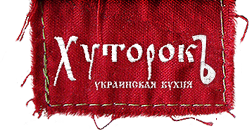   «Палітра сирів» ~ 220/40                                                                                          650                                                                                                                             /Тарелка сыров: Пармезан;  Песто; Домашний жареный; копчёный. Подается с виноградом, орешками и медом/                                             Закуски из овощей и грибов                                                                                                                                                                                                              «Хуторской разгуляй»     ~ 1600                                                                                1500                                                                        /Малосольные помидорки «черри»; соленые бочковые огурчики;  соленые зелёные бочковые помидоры;                                               перчик халапеньо; маринованные: стебель сельдерея, сладкий перчик, чеснок, кабачки; мочёная брусничка;                                                                                     свёколка маринованная в малиновом уксусе; грибы солёные с лучком да маслицем; капустка квашеная; сало солёное;                                    солонина из говядины; картошечка запечённая с сальцем; гренки чесночные; хрен да горчица/ «Перекус пiд горiлку»     ~ 400                                                                                   310   /Соленые зелёные бочковые помидоры; соленые бочковые огурчики;  малосольные помидорки «черри»; перчик халапеньо                                                          маринованные: стебель сельдерея, сладкий перчик, чеснок, кабачки; свёколка маринованная в малиновом уксусе/Грибы солёные    ~ 150/10                                                                                          525                           /Подаются с лучком и маслицем/                                                                                         Маслины /оливки    ~ 100                                                                                         270                                                                                                 Лимончик      ~ 80                                                                                                      110                                                                                                                                                                       Хлеба Потапцы     ~120                                                                                                      100             /Обжаренные ломтики ржаного хлеба с  сальцем /Гарлики пивные     ~130                                                                                            130          /Гренки черные с чесночком и перцем на оливковом масле обжаренные/«Хлібний кошик»        ~220         120                                                                1/2       50                             /Хлеб здешнего производства, по старинным рецептам выпеченный/           Салаты, как начало всякой трапезы                                Салаты мясныенастоящий салат г-на Оливье, привезенный им из Франции специально                            для русского вкуса      ~ 220                                                                                       435                     /Отварная говядина, краб, язык, обжаренное  куриное филе,  бекон, соленый огурчик, морковь, яйца, свежий огурчик, майонез/«Салат вид шефа з холодним ростбiфом»    ~ 280                                                 750                    /Микс салат, ростбиф, бекон копчёный, сладкий перец, корнишон, помидорки «черри», фасоль, сельдерей, свежий огурчик;                                                                         подается с бальзамической заправкой и трюфельным маслом/ «Купеческий»      ~ 250                                                                                               400                      /Отварной говяжий язык, куриное филе, ветчина,  обжаренный бекон, корнишон, помидор, сладкий перчик;                                         подается с масляно-горчичной заливкой/Салат  с бараниной и черносливом     ~ 200                                                            450                        /Баранина запеченная, свежий огурец,  яйцо, помидор, сладкий перец, чернослив, грецкий орех, соус  Ткемали/Мешанка из свежих овощей с говяжьим  языком     ~ 220                                    310    /Отварной язык говяжий, стебель сельдерея, перец сладкий, свежий огурчик, помидор, кинза, чесночок;                                                               подается с бальзамической заправкой/   «Деревенский»   ~ 200                                                                                              285                             /Отварная говядина, фасоль, морковь, корнишоны, яйцо, зеленый горошек, майонез/                                    Салаты с  птицей«Качка з червонною квасолею»  ~ 220                                                                     420                                                                                                                                               /Салат из шпината с утиным филе и красной фасолью/    Салат «Цезар з куркою»     ~ 200/30                                                                        360Теплый салат с лесными грибами, обжаренным куриным филе,    вяленым томатом и салатным листом      ~ 240                                             350                             Салаты рыбные и с морепродуктами«Рыбачка Соня»     ~ 200                                                                                           730        /Гребешок, креветка, мидии, кальмар, краб, помидорки «черри», свежий огурчик, микс салата.                                                                         Подается под пикантным соусом/Салат  «Цезар рибний»           ~ 200/30                                                                     450 Салат «Цезар» с креветками          ~ 200/30                                                            540 Салат «Днiпрянка»     ~ 200                                                                                     350                                                                                         /Овощной салат с малосольной семгой, подается с масляно – лимонной заправкой/                                           Салаты овощные«Веснянка»    ~ 300                                                                                                    220                                                                                                                                            /Овощной салат с папоротником и редисом/«Вiнегрет з грибами»   ~ 200                                                                                    150 «Бабулин огород»     ~ 200/12                                                                                     150                                    / Помидор, огурец, перец болгарский, лук репчатый; подается с ароматным подсолнечным маслом/ «Греческий»      ~ 200                                                                                                 310                                /Овощной салат с зеленью, маслинами и нежным творожным сыром/                                      Горячие закускиГорячее ассорти из морепродуктов     ~ 500/30                                                     2100                      /Креветка, краб, гребешок, кальмар, трубач, мидия/Жаркое из морепродуктов     ~ 350                                                                        1120                        /Креветка, кальмар, гребешок, лук, морковь; готовится с добавлением устричного соуса/«Усяго по-трохе»  ~ 150/60/60/50/80                                                                           470                                                                                                                                                       /ассорти: маринованное филе белой рыбы в кляре, луковые кольца фри, хлебные гренки/Закуска «Дальневосточная» из дикоросов и морепродуктов    ~ 300                  345                       /Папоротник, кальмар, кукумария, чеснок, острый перец/  Кокот  «в русских традициях»     ~ 280                                                                 380            /Лосось, цветная капуста, шампиньоны, картофель, лук репчатый, сыр, сливочный соус/Язык в белом соусе с грибами     ~  230                                                                    450  Блинные «мешочки»   ~ 250                                                                                      260                           /Тонкие блинчики фаршированные грибным жюльеном с куриным филе/Омлет с ветчиной и сыром     ~ 100/50/50                                                               250  Омлет с овощами     ~ 200/10                                                                                    140  Деруны на Ваш выбор:                                                                                                       картофельные, капустные или из кабачка     ~ 300/30                                          160                                                 /Подаются со сметанкой/                                                   ГарнирыКартофель жареный с шампиньонами     ~ 350                                                   230«Картопля староукраинская»   ~ 450                                                                    430                         /Печёный картофель, фаршированный беконом с сыром, зеленью и черным перцем/«Смачнее не бывает»   ~ 400                                                                                    240                        /Отварной картофель, фаршированный сальцем, запечённый до золотистого цвету/«Картопля запечена з часником i розмарином»   ~ 210                                       200                                                                                              /Картофель, запечённый с чесночком и ароматным розмарином/Картофель отварной со шкварками и обжаренным лучком   ~200/90                170 Картофель отварной с маслом и зеленью     ~ 200                                               100 Картофель фри:                         дольки     ~ 200                                                      200                                                      соломка     ~ 200                                                   180Картофельное пюре     ~ 150/5                                                                                 100Овощи - гриль     ~ 300/5                                                                                            430              /Баклажан, кабачок, сладкий перец, помидор, шампиньон, лук репчатый, чеснок, соус «Песто»/Гречка с обжаренным репчатым лучком     ~ 150                                                  80Рис, припущенный с овощами     ~ 200                                                                     110Рис отварной     ~ 150                                                                                                 50                                            Супы да ЮшкиБорщ с пампушками  ~ 300/20/32                                                                               220                                                     /Готовится на костном бульоне с говядиной и фасолью. Подаётся со сметанкой  и пампушками с чесночной заправкой/                                                                                                                                              Солянка сборная, мясная     ~ 350/30                                                                        370                          /Подается со сметанкой/«Зелёные» щи  со сметанкой    ~ 300                                                                        170 Крестьянский суп со шкварками     ~ 250/20/20                                                      160                             /Готовится из сала с луком, чесноком и помидорами. Подается с чесночными сухариками /Крем - cуп  с шампиньонами    ~ 250/20/20                                                              385                                                        /Подается с чесночными сухариками /Суп «Гарбузове чудо»  ~ 300/50                                                                                 550                                                                                                                                                                                       /Суп из тыквы с шашлычком из приморских гребешков/Ушица   ~ 300/20/10                                                                                                   350                      /Настоящим  гурманам! Приготовлена с палтусом,  семгой и креветкой/                  Скоблянка из кукумарии «По-приморски»     ~ 400/150                                        490                     /Приготовлена из кукумарии, свинины, лука, томата и моркови, с добавлением чеснока и специй. Подаётся с рисом/Похлебка из морепродуктов     ~300                                                                       680                        /Готовится из гребешка, кальмара, мидий с креветкой и овощами. Подаётся с брускеттой на гриле/Юшка  грибная   ~ 300/40                                                                                         240   /Приготовлена из белых грибов, с картофелем и луком  на сливочном масле и курином бульоне /                                                                                                                                                                                                                                           Суп - лапша с курицей   ~  350/15                                                                              160  Окрошка по-селянски    ~ 350                                                                                  200                                         Горячие  блюда                                              Мясные горячие блюдаДушенина из баранины   ~ 350                                                                                350                            /Блюдо традиционной украинской кухни. Тушёная баранина  с луком, картофелем, фасолью, морковью и специями/Баранина на чугуне с розмарином      ~  250                                                          540 Ребра барана гриль  ~ за 100гр /цена сырого веса/                                                          400 Стейк из мраморной говядины     ~ 350                                                                1500                       /Вырезка Чак Ролл/Говядина   «Кобзарь»     ~ 180/100                                                                                                          570                  /Тонкие ломтики говядины в  пивном соусе; подается с картофельным пюре/«Печеня по-селянськи»   ~ 250                                                                                 460                                                                                                                               /Тушеная телячья печень, сердце и почки с лучком, морковью и спелыми томатами /Котлетки «Местные»     ~ 150/120/30                                                                     560                                              /Румяные котлетки из трёх видов мяса: баранина, говядина, оленина. Подаются с овощами и соусом «Ткемали»/Стейк свиной     ~ за 100гр                                                                                        250Ребра свиные  в маринаде     ~300/100                                                                     910                   /Реберця свинячи, в пряном маринади смажени. Подаються з картоплею печеною да соусом аппетитным/   «Смачне порося»     ~ 200                                                                                        390         /Свинина печеная с грибами в домах казацких почитаемая/Свинина «шкварчащая» по-деревенски    ~ 200/100/75                                              450     /Подаётся с обжаренным лучком и картошечкой/«Солохино   угощеньеце»      ~  400                                                                            460    /Жареный картофель на чугуне со свининой и лучком, гарнируется солеными овощами/Рулька поросяча – смачна вечеря на двоих!      ~ 900/100/90                                 1400                /Гарнируется  пикантной тушеной капустой и маринованными овощами/                                                             Горячие блюда из птицы      Котлета по-киiевськи       ~ 180/100/50                                                                   380                     /Знаменитая «Киевская котлета» в авторском исполнении от нашего шеф-повара;                                                                                                                                    подается с молодым картофелем в баклажане  под сырной корочкой/ «Казачий курiнь»   ~ 170/120/60                                                                                440                                                                                                                               /Филе куриное с овощным шашлычком и домашним лечо/«Качка смажена з овочами»   ~ 150/100                                                                   560                                                                                                                   /Утиное филе с овощами жареными в оливковом масле/                                                              Горячие блюда из рыбы«По щучьему велению…»     ~ 120/100/50                                                                 420                       / Нежнейшие котлетки из щучки на картофельном дранике со шпинатным соусом/                                                  Лосось атлантический на пару с овощами     ~200/100                                        740 «Хвилька»   ~ 250                                                                                                     650                                                                                                                                                             /Жаркое из палтуса с овощами в дальневосточном стиле/Стейк из палтуса с овощами нуазет     ~ 200/80                                                                                  860                                                    ДесертыШтрудель яблочный с апельсиновым соусом     ~ 130                                          280  Домашний маковый пирог с грецким орехом   ~ 100/40                                        290 /Подается с шоколадным топингом и шариком пломбира/   Торт «Наполеон»   ~ 130/50                                                                                    200                                                                                                                                                  /Подаётся с шариком пломбира, с брусничкой и мятой/Нежный сырный пирог. Любимый рецепт!     ~110/30                                          350Блинчики «Шарлотты»   ~ 250                                                                               220                                /Десертные блинчики фаршированные яблочно-сливочным соусом с изюмом/Блинчики на Ваш выбор:               с медом; маслицем; сметанкой или шоколадным соусом     ~ 100/30                           100                   с семгой слабосоленой     ~ 100/30                                                                   240Фруктовый салат      ~ 180                                                                                     240                     /Ассорти из свежих фруктов под оригинальным соусом от шеф-повара/Фруктовое  ассорти   ~ 500                                                                                     550                      /Груша, яблоко, апельсин, виноград, киви/Мороженое     ~ 150/20                                                                                               230           /Подается с топпингом на Ваш выбор/Молочный коктейль     ~ 350                                                                                   270                                     /Сок на выбор/                                                        Соуса Соус шашлычный      ~ 50                                                                                          50Соус томатный      ~ 50                                                                                             50   Аджика (собственного приготовления)       ~ 50                                                                  50 Сметанка      ~50                                                                                                       50Хрен «деревенский»      ~50                                                                                         50Горчица «Русская»      ~50                                                                                         50Тар-тар      ~50                                                                                                          501000 островов      ~50                                                                                                 50Медово-горчичный соус      ~50                                                                                50 Соус «Мед-бальзамик»      ~ 50                                                                                 50Соус «Перечный»     ~ 50                                                                                           100Соус «Чесночный чили»     ~ 50                                                                                 50Соус «Горчичный»     ~ 50                                                                                          50Соус «Лимонный»     ~ 100                                                                                         50                        /горячий соус,  рекомендуется подавать к рыбе/Соус «Шпинатный»     ~ 100                                                                                     80                    /горячий соус, рекомендуется подавать к рыбе/            Колбасы собственного производства!Ассорти из домашних колбас      ~ 450/100                                                              910          /Куриная, свиная, баранья и кровяная колбаса. Гарнируются маринадами собственного приготовления/Колбаса домашняя свиная     ~ 250/150                                                                   570                            /Подается с гарниром из раннего картофеля/Колбаса «Кровянка»    ~ 250/150                                                                                250                                      /Гарнируется картофелем, обжаренным с беконом и луком/Колбаса из баранины     ~ 250/150                                                                             600                          /Подается с гарниром из раннего картофеля/Куриная колбаса, обжаренная до румяна ~  250/150                                             420                                    /Подается с тушеной капустой/ Колбаска рыбная жареная  ~ 250                                                                            525                        /Гарнируется  шпинатом/                Пельмени и вареники самолепные!Вареники на Ваш выбор: с картошечкой или с капустой     ~ 300/30                               200                                              с капустой и мясом   ~250/25/30                                          220                                                                       /По-домашнему сдобрены обжаренным лучком и  шкварками; подаются со сметанкой/Вареники с вишней   ~ 250/10/30                                                                              225                                                                                                                                                       /Подаются со сметанкой/                                                                                                                                                                                                 Пельмени со сметанкой и с маслицем     ~ 200/10/30                                            255  Пельмени с бульоном     ~ 300/30                                                                            265                             /Подаются с зеленью и сметанкой /Горшочек пельменный     ~ 300                                                                              310                                /Пельмени, бульон, шампиньоны обжаренные, лук обжаренный, куриное филе, тесто/